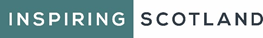 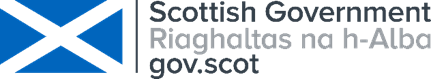 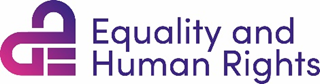 LIST OF FUNDED ORGANISATIONS The following organisations were approved for Equality and Human Rights funding 2021 – 2024 by Scottish Ministers.    Age ScotlandAmina – The Muslim Women’s Resource CentreBEMIS ScotlandBoots and Beards CICBritish Deaf AssociationCentral Scotland Regional Equality CouncilCivil Rights FirstClose the Gap (SCIO)Coalition for Racial Equality and RightsCouncil of Ethnic Minority Voluntary Sector OrganisationsDeafblind Scotland in partnership with Visibility ScotlandDisability Equality ScotlandDisability Information ScotlandEdinburgh Napier University – Equate ScotlandElect HerEngenderEnvironmental Rights Centre for Scotland (ERCS)Equality Network LimitedEthnic Minorities Law CentreInfluencing Policy to Advocate for Rights of the Central European Community in Scotland (Feniks)Friends of Romano LavGenerations Working Together Glasgow Council for the Voluntary Sector (GCVS) in partnership with Edinburgh Voluntary Organisations Council (EVOC) and Highland Third Sector Interface Glasgow Disability AllianceGlasgow Women’s Library LtdGrampian Regional Equality Council LtdInclusion ScotlandIntercultural Youth ScotlandJustRight Scotland SCIOKairos Women+Leadership Equality and Active Participation (LEAP) in Sports ScotlandLegal Services Agency LtdLGBT Healthy Living CentreLGBT Youth ScotlandMinority Ethnic Carers of People Project (MECOPP)Multi-Cultural Family BaseNeighbourhood Networks in ScotlandOutside the Box Development Support LtdScottish Ethnic Minority Deaf ClubScottish Women’s Budget GroupScottish Women’s ConventionSTEP, University of EdinburghStonewall Equality LimitedSTUC-Scottish Pensioners ForumThe Poverty AllianceThe Scottish Older People’s AssemblyWest of Scotland Regional Equality Council (WSREC)YWCA Scotland